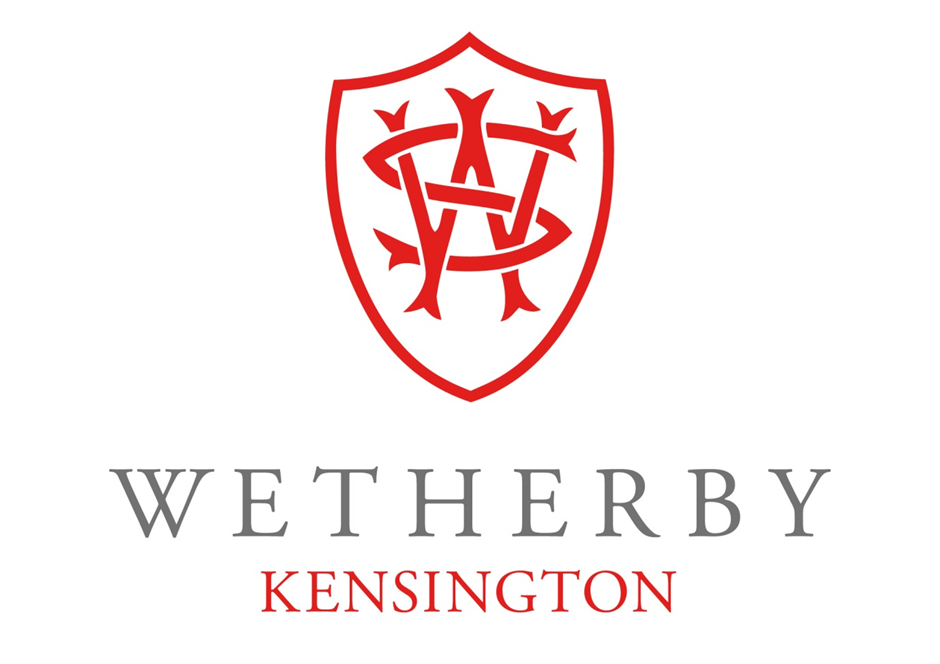 SCHOOL CARETAKERJOB DESCRIPTIONINTRODUCTIONThe caretaker will be a member of the staff at Wetherby Kensington and will hold responsibility for ensuring the building is in proper working order and all health and safety policies and procedures are followed in conjunction with the HeadmistressThe caretaker will report to and be responsible to the HeadmistressTo practice and promote fair and equal treatment of all staff, parents and pupils throughout the course of performing all duties contained within this job descriptionTo be responsible for safeguarding and promoting the welfare of all children inline with the school policy2.   MAIN RESPONSIBILITIESSecurity of Premises Assist, when necessary, in the routine and non-routine opening and closing of school building, including carrying out security procedures, both during and outside normal working hoursEnsure that there is a safe and adequate access to the school site during inclement weather e.g. flooding, snow. To clear and salt paths and other outside areas where and when necessaryReporting any breaches of security or suspicious items to the Headmistress so that the relevant authorities can be contacted / informedTo report any defects to the security system to the Headmistress and to report this to the security company and chase up where necessaryLiaise with contractors regarding opening and closing arrangements during school closureEnsure all alarm systems are in good working order and report any problems to the relevant contractorsCleaning and hygiene Ensure that the caretaking / cleaning storage areas are kept clean and tidyEnsure that high standards of cleanliness and hygiene are maintained throughout the premisesEnsure that stocks of cleaning materials, soap, paper towels etc. are maintained and replenished as necessary in conjunction with the cleaning team Ensure that all cleaning materials are stored and utilised in line with COSHH regulationsEnsure that policies and practices on caretaking and cleaning standards are adhered to, having regard to health and safetyCleaning of designated area as part of the premises team to ensure that the buildings are kept in a hygienic, safe and clean condition ready for useBe able to clear up body fluids in accordance with prescribed safety regulationsSite managementCarrying out daily risk assessments where necessaryEnsure all fire equipment is checked when necessary and any necessary documentation is completedCarry out practice fire drills Ensure that all gullies are free flowing and clean with all gutters clear of leaves and debrisTo complete minor repairs and maintenance, which are not beyond the scope of a competent DIY person such as hanging pictures, fixing notice boards, securing loose fittings, painting and decorating small areas of the schoolReporting any repairs and maintenance work required at the school to the Headmistress and / or PP ProjectsCarry out minor and general maintenanceTo induct contractors and show them to the sites of repair and maintenance work and inspect the work on completion and inform the Headmistress once the work is completedRefer other building defects to appropriate support contractors and liaise with contractors to facilitate access by contractors’ operativesKeep records of contractor visits and complete any paperwork as necessaryTo assist with the agreed procedures in the event of fire, flood, breaking and entering, accident or major damageRegularly check and replace light bulbs as necessaryEnsure that all site management equipment is safe and in an efficient working condition and report any defects to the HeadmistressTaking monthly meter readings where necessaryBe aware of and adhere to all school policies and procedures on health and safety, including asbestos procedures, fire safety procedures, plant and equipment inspections and management of legionellaTaking delivery of resources, materials and other goods and distributing them around the school in accordance to any instructions from the Headmistress or office teamMoving furniture and equipment around the school premises as requiredEnsure the hall and other areas are laid out and ready as required for plays, parents’ evenings, exams and other such eventsTo attend bi-annual health and safety audits and action points raisedOther dutiesTo take part in regular meetings with the Headmistress as a means of communicating informationCarry out other duties, which may be reasonably allocated, from time to timeTo undertake training, develop skills and knowledge and participate in professional networks to keep updated with current and developing practice affecting the roleAttend professional development courses to further knowledge and expertise as and when appropriateMaintaining professional training needs and keeping abreast of innovation and legal requirementsTo maintain confidentiality at all times in respect of school-related matters and to prevent disclosure of confidential and sensitive information